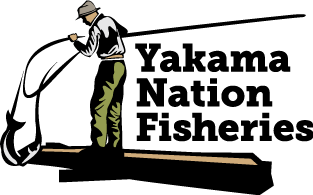 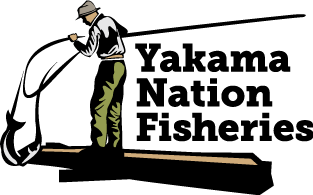 UPDATED Request for Bids:Construction of Meacham Flats Habitat Enhancement ProjectDear Contractor: 				   		March 28, 2017The Yakama Nation’s Upper Columbia Habitat Restoration Project (UCHRP) is requesting bids for a Salmon Habitat Enhancement Project to be implemented in the upper Wenatchee River in July/Aug of 2017.  The project will involve all work elements and specifications found in the Project Plans and Bid Tab sheet attached to this bid packet.  There will be a pre-bid site visit on April 17th, 2017 at 9:00 AM. This pre-bid site visit will provide valuable time for each contractor to become familiar with the site and its constraints as well as provide information regarding the details about site prep, etc. Prior to heading to the project location, we will meet at the gas station at Coles Corner off Hwy 2 at 9am. To get to the gas station, from Wenatchee, WA, head north on Hwy 2 through Leavenworth towards Stevens Pass. Once you pass through Leavenworth, in approximately 15mi, the gas station will be on your left at the junction of Hwy 2/207. By the close of business on May 4th, 2017, each interested contractor must have completed and submitted a signed copy of the Meacham Flats Habitat Enhancement Project Bid Sheet and other required materials (such as documented experience, project sequencing timeline, references, equipment spec sheets, etc.). All bids must be certified and signed and good for 180 days. Please send bids to:Yakama Nation Attn:  Jackie Olney, Meacham Flats Habitat Enhancement Project PO Box 151Toppenish WA, 98948 (if using UPS/FedEx, shipping address: 401 Fort Road, Toppenish, WA  98948)  For environmental purposes, this project will be conducted during the in-water work window prescribed by the Washington Department of Fish and Wildlife for this section of river.  The project will be conducted between the dates of July 15th thru Aug 15th, 2017.  Chinook salmon (a federally endangered species), Steelhead, and Bull trout (federally threatened species) will be in the area, so turbidity control will be of the upmost importance.  The winning contractor will understand the magnitude of this project and be equipped to perform all necessary elements for a project of this type within a critical habitat stream.  The winning contractor will possess a vibratory pile driver to successfully complete the work.  Contractor must also have extensive experience in the following: building cofferdams, constructing log jams, and especially de-watering of site by following NMFS fish screening protocols.All contractors submitting bids for this project shall demonstrate, at a minimum, the following:This project requires use of a vibratory pile driver. Experienced equipment operators on-site during proposed construction, who have built these types of habitat enhancement structures within the past several years.A detailed construction timeline of how you propose to get all project tasks completed within the permitting work-window timelines.Experience with, and preferably examples of the ability to create de-watered work areas through the use of coffering techniques.Awarded contractor must provide “san-i-can” service. Please note that this project is pending on final landowner permission.This project will occur on private property and no one is allowed on the property prior to the site visit without specific consent of the property owner. For questions regarding the site visit, please contact me at the numbers provided below.Sincerely,Matt WilberdingHabitat BiologistYakama Nation Fisheries1885 S. Wenatchee Ave.Wenatchee, WA 98801Cell (509)881-7091Fax (509)423-7616wilm@yakamafish-nsn.gov